БАШҠОРТОСТАН РеспубликаҺы                                          РЕСПУБЛИКА  БАШКОРТОСТАН      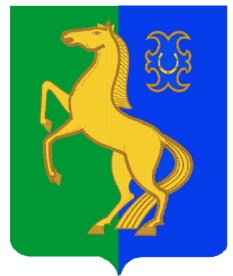                 ЙƏРМƏКƏЙ РАЙОны                                                                              АДМИНИСТРАЦИЯ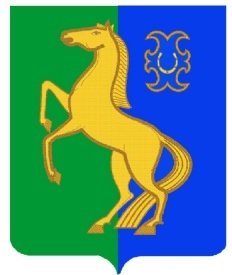         муниципаль районыныҢ                                                            СЕЛЬСКОГО  ПОСЕЛЕНИЯ ҺигеҘенсе   Март ауыл Советы                                      ВОСЬМОМАРТОВСКИЙ  СЕЛЬСОВЕТ                  ауыл билƏмƏҺе                                                                  МУНИЦИПАЛЬНОГО     РАЙОНА                                           ХАКИМИƏТЕ                                                                               ЕРМЕКЕЕВСКИЙ  РАЙОН 452188, 8-се Март   ис. а. Мəктəп   урамы, 9             452188,с. им. 8 Марта, ул. Школьная, 9  тел.(347 - 41)2-32-38 факс 2-32-35                          тел. (347 - 41) 2-32-38факс 2-32-35            e-mail: vosmartss@mail.ru                                                                        e-mail: vosmartss@mail.ru     К А Р А Р                                        №  63/1           П О С Т А Н О В Л Е Н И Е                                                                         05  август  2015 й                                                                   05  августа 2015 г.ОБ УТВЕРЖДЕНИИ ПОРЯДКА ПРЕДОСТАВЛЕНИЯ СВЕДЕНИЙО РАСХОДАХ ЛИЦ, ЗАМЕЩАЮЩИХ ДОЛЖНОСТИ МУНИЦИПАЛЬНОЙ СЛУЖБЫВ АДМИНИСТРАЦИИ СЕЛЬСКОГО ПОСЕЛЕНИЯ ВОСЬМОМАРТОВСКИЙ  СЕЛЬСОВЕТ  МУНИЦИПАЛЬНОГО РАЙОНА ЕРМЕКЕЕВСКИЙ РАЙОН РЕСПУБЛИКИ БАШКОРТОСТАН ИХ СУПРУГОВ И НЕСОВЕРШЕННОЛЕТНИХ ДЕТЕЙВ соответствии с Федеральным законом от 25.12.2008 N 273-ФЗ "О противодействии коррупции", Федеральным законом от 03.12.2012 N 230-ФЗ "О контроле за соответствием расходов лиц, замещающих государственные должности, и иных лиц их доходам", Указа Президента РФ от 23.06.2014 г. № 460,  ПОСТАНОВЛЯЮ:1. Утвердить Порядок предоставления сведений о расходах лиц, замещающих  должности муниципальной службы в администрации сельского поселения Восьмомартовский сельсовет  муниципального района Ермекеевский район Республики Башкортостан, их супругов и несовершеннолетних детей.2. Разместить настоящее постановление  на информационном стенде и  официальном сайте администрации сельского поселения Восьмомартовский сельсовет муниципального района Ермекеевский район Республики Башкортостан  в сети Интернет.3. Настоящее постановление вступает в силу со дня его официального обнародования.4. Контроль за исполнением настоящего постановления оставляю за собой. Глава сельского поселения                                              А.З.Латыпова                                                                                                                                                                     Утвержденпостановлением администрациисельского поселения Восьмомартовский сельсоветмуниципального района Ермекеевский районРеспублики Башкортостанот 05 августа 2015  г. N 63/1ПОРЯДОКПРЕДОСТАВЛЕНИЯ СВЕДЕНИЙ О РАСХОДАХ ЛИЦ, ЗАМЕЩАЮЩИХ ДОЛЖНОСТИ МУНИЦИПАЛЬНОЙ СЛУЖБЫ В АДМИНИСТРАЦИИ СЕЛЬСКОГО ПОСЕЛЕНИЯ ВОСЬМОМАРТОВСКИЙ СЕЛЬСОВЕТ МУНИЦИПАЛЬНОГО РАЙОНА ЕРМЕКЕЕВСКИЙ РАЙОН РЕСПУБЛИКИ БАШКОРТОСТАН, ИХ СУПРУГОВИ НЕСОВЕРШЕННОЛЕТНИХ ДЕТЕЙ1. Настоящий Порядок в целях противодействия коррупции устанавливает правовые и организационные основы осуществления контроля за соответствием расходов лица, замещающего  должность муниципальной службы, расходов его супруги (супруга) и несовершеннолетних детей общему доходу данного лица и его супруги (супруга) за три последних года, предшествующих совершению сделки (далее - контроль за расходами), определяет категории лиц, в отношении которых осуществляется контроль за расходами.2. Настоящий Порядок устанавливает контроль за расходами лиц, замещающих должности муниципальной службы (далее - муниципальные служащие); их супругов и несовершеннолетних детей согласно перечню должностей (приложение N 1 к настоящему Порядку).3. Муниципальные служащие обязаны представлять сведения о своих расходах, а также о расходах своих супруги (супруга) и несовершеннолетних детей по каждой сделке по приобретению земельного участка, другого объекта недвижимости, транспортного средства, ценных бумаг, акций (долей участия, паев в уставных (складочных) капиталах организаций), если сумма сделки превышает общий доход данного лица и его супруги (супруга) за три последних года, предшествующих совершению сделки, и об источниках получения средств, за счет которых совершена сделка.Сведения представляются по форме справки, утвержденной постановлением администрации сельского поселения Восьмомартовский сельсовет  муниципального района Ермекеевский район Республики Башкортостан, ежегодно, не позднее 30 апреля года, следующего за отчетным, в случае совершения сделки. В случае если сделка не совершилась, сведения о расходах не представляются.4. Сведения о расходах представляются в администрацию сельского поселения Восьмомартовский сельсовет муниципального района Ермекеевский район Республики Башкортостан (далее по тексту администрация). Администрация  хранит оригиналы сведений о расходах, которые  хранятся в личном деле лица, замещающего должность муниципальной службы.5. Решение об осуществлении контроля за расходами муниципального служащего, замещающего должность муниципальной службы, включенную в соответствующий перечень, установленный настоящим Порядком, а также за расходами его супруги (супруга) и несовершеннолетних детей принимается главой сельского поселения Восьмомартовский сельсовет муниципального района Ермекеевский район Республики Башкортостан..6. Контроль за расходами муниципального служащего, замещающего должность муниципальной службы, включенную в соответствующий перечень, установленный настоящим Порядком, а также за расходами его супруги (супруга) и несовершеннолетних детей осуществляется в порядке, установленном Федеральным законом от 3 декабря 2012 года N 230-ФЗ "О контроле за соответствием расходов лиц, замещающих государственные должности, и иных лиц их доходам".7. Контроль за расходами муниципального служащего, а также за расходами его супруги (супруга) и несовершеннолетних детей включает в себя:1) истребование от данного лица сведений:а) о его расходах, а также о расходах его супруги (супруга) и несовершеннолетних детей по каждой сделке по приобретению земельного участка, другого объекта недвижимости, транспортного средства, ценных бумаг, акций (долей участия, паев в уставных (складочных) капиталах организаций), если сумма сделки превышает общий доход данного лица и его супруги (супруга) за три последних года, предшествующих совершению сделки;б) об источниках получения средств, за счет которых совершена сделка, указанная в подпункте "а" настоящего пункта;2) проверку достоверности и полноты представленных сведений;3) определение соответствия расходов данного лица, а также расходов его супруги (супруга) и несовершеннолетних детей по каждой сделке по приобретению земельного участка, другого объекта недвижимости, транспортных средств, ценных бумаг, акций (долей участия, паев в уставных (складочных) капиталах организаций) их общему доходу.8. Сведения, предусмотренные пунктами 3, 7 Порядка и представленные в соответствии с настоящим Порядком, относятся к информации ограниченного доступа. Если федеральным законом такие сведения отнесены к сведениям, составляющим государственную тайну, они подлежат защите в соответствии с законодательством Российской Федерации о государственной тайне.9. Не допускается использование сведений, предусмотренных пунктами 3, 7 Порядка и представленных в соответствии с настоящим Порядком, для установления либо определения платежеспособности лица, представившего такие сведения, а также платежеспособности его супруги (супруга) и несовершеннолетних детей для сбора в прямой или косвенной форме пожертвований (взносов) в фонды общественных объединений, религиозных и иных организаций либо в пользу физических лиц.10. Лица, виновные в разглашении сведений, предусмотренных пунктами 3, 7 Порядка и представленных в соответствии с настоящим Порядком, либо в использовании этих сведений в целях, не предусмотренных федеральными законами, несут ответственность, установленную законодательством Российской Федерации.11. Представленные в соответствии с настоящим Порядком сведения об источниках получения средств, за счет которых совершена сделка по приобретению земельного участка, другого объекта недвижимости, транспортного средства, ценных бумаг, акций (долей участия, паев в уставных (складочных) капиталах организаций), если сумма сделки превышает общий доход муниципального служащего и его супруги (супруга) за три последних года, предшествующих совершению сделки, размещаются в информационно-телекоммуникационной сети Интернет на официальном сайте администрации сельского поселения Восьмомартовский сельсовет  муниципального района Ермекеевский район Республики Башкортостан с соблюдением законодательства Российской Федерации о государственной тайне и о защите персональных данных. Перечень должностей муниципальной службы в администрации сельского поселения Восьмомартовский сельсовет  муниципального района Ермекеевский район Республики Башкортостан , сведения о расходах, а также о расходах своих супруги (супруга) и несовершеннолетних детей, которые подлежат размещению на официальном сайте администрации сельского поселения Восьмомартовский сельсовет муниципального района Ермекеевский район Республики Башкортостан в сети Интернет, определен приложением N 2 к настоящему Порядку.12. Муниципальный служащий в связи с осуществлением контроля за его расходами, а также за расходами его супруги (супруга) и несовершеннолетних детей вправе:1) давать пояснения в письменной форме:а) в связи с истребованием сведений;б) в ходе проверки достоверности и полноты сведений и по ее результатам;в) об источниках получения средств, за счет которых им, его супругой (супругом) и (или) несовершеннолетними детьми совершена сделка;2) представлять дополнительные материалы и давать по ним пояснения в письменной форме;3) обращаться с ходатайством о проведении с ним беседы по вопросам, связанным с осуществлением контроля за его расходами, а также за расходами его супруги (супруга) и несовершеннолетних детей. Ходатайство подлежит обязательному удовлетворению.13. Муниципальный служащий на период осуществления контроля за его расходами, а также за расходами его супруги (супруга) и несовершеннолетних детей может быть в установленном порядке отстранен от замещаемой должности на срок, не превышающий шестидесяти дней со дня принятия решения об осуществлении такого контроля. Указанный срок может быть продлен до девяноста дней главой сельского поселения Восьмомартовский сельсовет муниципального района Ермекеевский район Республики Башкортостан. На период отстранения от замещаемой должности денежное содержание (заработная плата) по замещаемой должности сохраняется.14. Меры юридической ответственности к муниципальным служащим принимает глава сельского поселения  либо уполномоченное им должностное лицо.15. Муниципальный служащий должен быть проинформирован с соблюдением законодательства Российской Федерации о государственной тайне о результатах, полученных в ходе осуществления контроля за его расходами, а также за расходами его супруги (супруга) и несовершеннолетних детей.16. Невыполнение муниципальным служащим обязанностей, предусмотренных данным Порядком, является правонарушением.Лицо, совершившее правонарушение, подлежит в установленном порядке освобождению от замещаемой должности, увольнению с муниципальной службы.17. Положения данного Порядка действуют в отношении сделок, совершенных с 01.01.2012.Приложение N 1к Порядку предоставления сведенийо расходах лиц, замещающих должностимуниципальной службы в администрациисельского поселения Восьмомартовский сельсовет  муниципального района Ермекеевский район Республики Башкортостан, их супругов и несовершеннолетних детейПЕРЕЧЕНЬДОЛЖНОСТЕЙ МУНИЦИПАЛЬНОЙ СЛУЖБЫ, ПРИ ЗАМЕЩЕНИИ КОТОРЫХМУНИЦИПАЛЬНЫЕ СЛУЖАЩИЕ АДМИНИСТРАЦИИ СЕЛЬСКОГО ПОСЕЛЕНИЯ ВОСЬМОМАРТОВСКИЙ СЕЛЬСОВЕТ МУНИЦИПАЛЬНОГО РАЙОНА ЕРМЕКЕЕВСКИЙ РАЙОН РЕСПУБЛИКИ БАШКОРТОСТАН ОБЯЗАНЫ ПРЕДОСТАВЛЯТЬ СВЕДЕНИЯО СВОИХ РАСХОДАХ, А ТАКЖЕ О РАСХОДАХ СВОИХ СУПРУГИ(СУПРУГА) И НЕСОВЕРШЕННОЛЕТНИХ ДЕТЕЙГлава сельского поселенияУправляющий деламиСпециалист сельского поселения Приложение N 2к Порядку предоставления сведенийо расходах лиц, замещающих должностимуниципальной службы в администрациисельского поселения Восьмомартовский сельсовет  муниципального района Ермекеевский район Республики Башкортостан, их супругов и несовершеннолетних детейПЕРЕЧЕНЬДОЛЖНОСТЕЙ МУНИЦИПАЛЬНОЙ СЛУЖБЫ В АДМИНИСТРАЦИИСЕЛЬСКОГО ПОСЕЛЕНИЯ ВОСЬМОМАРТОВСКИЙ СЕЛЬСОВЕТМУНИЦИПАЛЬНОГО РАЙОНА ЕРМЕКЕЕВСКИЙ РАЙОН РЕСПУБЛИКИ БАШКОРСТАН, СВЕДЕНИЯ О РАСХОДАХ, А ТАКЖЕ О РАСХОДАХ СВОИХ СУПРУГИ (СУПРУГА) И НЕСОВЕРШЕННОЛЕТНИХДЕТЕЙ КОТОРЫХ ПОДЛЕЖАТ РАЗМЕЩЕНИЮ НА ОФИЦИАЛЬНОМ САЙТЕ АДМИНИСТРАЦИИ  СЕЛЬСКОГО ПОСЕЛЕНИЯ ВОСЬМОМАРТОВСКИЙ СЕЛЬСОВЕТ МУНИЦИПАЛЬНОГО РАЙОНА ЕРМЕКЕЕВСКИЙ РАЙОН РЕСПУБЛИКИ БАШКОРСТАН В СЕТИ ИНТЕРНЕТГлава сельского поселенияУправляющий деламиСпециалист сельского поселения                                                            Приложение N 3к Порядку предоставления сведенийо расходах лиц, замещающих должностимуниципальной службы в администрациисельского поселения Восьмомартовский сельсовет  муниципального района Ермекеевский район Республики Башкортостан ,их супругов и несовершеннолетних детейСПРАВКАО РАСХОДАХ ЛИЦА, ЗАМЕЩАЮЩЕГО ДОЛЖНОСТЬ МУНИЦИПАЛЬНОЙ СЛУЖБЫ, ЕГО СУПРУГИ (СУПРУГА) И НЕСОВЕРШЕННОЛЕТНИХ ДЕТЕЙПО КАЖДОЙ СДЕЛКЕ ПО ПРИОБРЕТЕНИЮ ЗЕМЕЛЬНОГО УЧАСТКА,ДРУГОГО ОБЪЕКТА НЕДВИЖИМОСТИ, ТРАНСПОРТНОГО СРЕДСТВА,ЦЕННЫХ БУМАГ, АКЦИЙ (ДОЛЕЙ УЧАСТИЯ, ПАЕВ В УСТАВНЫХ(СКЛАДОЧНЫХ) КАПИТАЛАХ ОРГАНИЗАЦИЙ) И ОБ ИСТОЧНИКАХПОЛУЧЕНИЯ СРЕДСТВ, ЗА СЧЕТ КОТОРЫХ СОВЕРШЕНАУКАЗАННАЯ СДЕЛКА    Я, _________________________________________________________________________,(фамилия, имя, отчество, дата рождения)__________________________________________________________________(место службы (работы) и занимаемая должность)_____________________________________________________________________________,проживающий(ая) по адресу: ____________________________________________________                                                                (адрес места жительства и (или) регистрации)_______________________________________________________________________________________________________________________________________________,сообщаю,  что  в  отчетный  период  с  1 января 20__ г.  по 31 декабря 20__ г._____________________________________________________________________________(мною, супругой (супругом), несовершеннолетним ребенком) <2>____________________________________________________________________________________________________________________________________________________________________________________________________________________________приобретен (но, ны) ___________________________________________________________(земельный участок, другой объект недвижимости,_____________________________________________________________________________транспортное средство, ценные  бумаги, АКЦИИ (доли участия,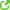 _____________________________________________________________________________паи в уставных (складочных) капиталах организаций)на основании _________________________________________________________________(договор купли-продажи или иное_____________________________________________________________________________.предусмотренное законом основание приобретения права собственности <3>)Сумма сделки __________________________________________________________ рублей.Источниками   получения   средств,   за  счет  которых  приобретено имущество, являются <4>: ______________________________________________________________________________________________________________________________________________________._____________________________________________________________________________Сумма общего дохода лица, представляющего настоящую справку, и его супруги (супруга) за три последних года, предшествующих приобретению имущества, ______________________________________________________________________ рублей.    Достоверность и полноту настоящих сведений подтверждаю."__" ______________ 20__ г. _________________________________________                                                                  (подпись лица, представившего справку)__________________________________________________________________(Ф.И.О., подпись лица, принявшего справку, дата)--------------------------------<1> Справка подается, если сумма сделки превышает общий доход лица и его супруги (супруга) за три последних года, предшествующих совершению сделки, вместе со справками о доходах, об имуществе и обязательствах имущественного характера лица, его супруги (супруга) и несовершеннолетних детей.<2> Если сделка совершена супругой (супругом) и (или) несовершеннолетним ребенком, указываются фамилия, имя, отчество, дата рождения, место жительства и (или) место регистрации соответственно супруги (супруга) и (или) несовершеннолетнего ребенка.<3> К справке прилагается копия договора или иного документа о приобретении права собственности.<4> Доход по основному месту работы лица, представившего справку, и его супруги (супруга) (указываются фамилия, имя, отчество, место жительства и (или) место регистрации супруги (супруга); доход указанных лиц от иной разрешенной законом деятельности; доход от вкладов в банках и иных кредитных организациях; накопления за предыдущие годы; наследство; дар; заем; ипотека; доход от продажи имущества; иные кредитные обязательства; другое.